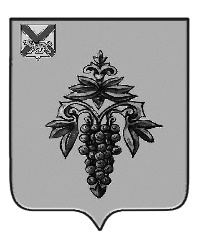 ДУМА ЧУГУЕВСКОГО МУНИЦИПАЛЬНОГО ОКРУГА Р Е Ш Е Н И ЕО внесении изменений в решение Думы Чугуевского муниципального округа от 28 июня 2021 года № 224-НПА «О Порядке представления сведений лицом, замещающим должность муниципальной службы в органах местного самоуправления Чугуевского муниципального округа, о своих расходах, а также о расходах своих супруги (супруга) и несовершеннолетних детей»Принято Думой Чугуевского муниципального округа«23» декабря 2022 годаСтатья 1.Внести в Порядок представления сведений лицом, замещающим должность муниципальной службы в органах местного самоуправления Чугуевского муниципального округа, о своих расходах, а также о расходах своих супруги (супруга) и несовершеннолетних детей, утвержденный решением Думы Чугуевского муниципального округа  от 28 июня 2021 года № 224-НПА (в редакции решения от 09.09.2022 № 403-НПА) (далее – Порядок) следующие изменения: 1) в пункте 1 Порядка:- после слов «определяет порядок представления сведений» дополнить словами «о расходах»;- слова «членов своей семьи» заменить словами «своих супруги (супруга) и несовершеннолетних детей»;в пункте 2 Порядка после слов «Чугуевского муниципального округа» дополнить словами «в порядке, установленном решением Думы Чугуевского муниципального округа от 05 ноября 2020 года № 104-НПА «Положение о представлении гражданами, претендующими на замещение должностей муниципальной службы в органах местного самоуправления Чугуевского муниципального округа, и муниципальными служащими органов местного самоуправления Чугуевского муниципального округа сведений о доходах, об имуществе и обязательствах имущественного характера» с учетом особенностей, установленных Федеральным законом от 3 декабря 2012 года № 230-ФЗ «О контроле за соответствием расходов лиц, замещающих государственные должности, и иных лиц их доходам».»;в пункте 3 Порядка слова «форма которой утверждена Президентом Российской Федерации» заменить словами «форма которой утверждена Указом Президента Российской Федерации от 23 июня 2014 года № 460»;пункты 4 - 7 Порядка исключить; Порядок дополнить пунктами 4 – 5 следующего содержания:«4. Контроль за соответствием расходов муниципального служащего, расходов его супруги (супруга) и несовершеннолетних детей их доходам осуществляется в порядке, установленном постановлением Губернатора Приморского края от 26 июля 2013 года № 77-пг «Об утверждении Порядка представления сведений лицом, замещающим государственную должность Приморского края, муниципальную должность в Приморском крае, должность государственной гражданской службы Приморского края и должность муниципальной службы в Приморском крае, о своих расходах, а также о расходах своих супруги (супруга) и несовершеннолетних детей и осуществления контроля за соответствием расходов указанного лица, расходов его супруги (супруга) и несовершеннолетних детей их доходам».5. Сведения об источниках получения средств, за счет которых совершены сделки (совершена сделка) по приобретению земельного участка, другого объекта недвижимости, транспортного средства, ценных бумаг, акций (долей участия, паев в уставных (складочных) капиталах организаций), цифровых финансовых активов, цифровой валюты, если общая сумма таких сделок (сумма такой сделки) превышает общий доход лица, замещающего (занимающего) одну из должностей, указанных в пункте 1 настоящего Порядка, и его супруги (супруга) за три последних года, предшествующие отчетному периоду, размещаются на официальном сайте Чугуевского муниципального округа в информационно-телекоммуникационной сети Интернет и предоставляются для опубликования средствам массовой информации в порядке, определяемом нормативными правовыми актами Президента Российской Федерации, Губернатора Приморского края и решением Думы Чугуевского муниципального округа от 01 марта 2021 года № 162-НПА «Порядок размещения сведений о доходах, расходах, об имуществе и обязательствах имущественного характера лиц, замещающих муниципальные должности, должности муниципальной службы в органах местного самоуправления Чугуевского муниципального округа и членов их семей, а также сведений о доходах, об имуществе и обязательствах имущественного характера лиц, замещающих должности руководителей муниципальных учреждений Чугуевского муниципального округа и членов их семей в информационно-телекоммуникационной сети «Интернет» и предоставления этих сведений общероссийским средствам массовой информации для опубликования» с соблюдением законодательства Российской Федерации о государственной тайне и о защите персональных данных.».Статья 2. Настоящее решение вступает в силу со дня его официального опубликования.«26» декабря 2022 года№ 438 – НПА Глава Чугуевского муниципального округаР.Ю. Деменев